WHAT IS EARTHQUAKE?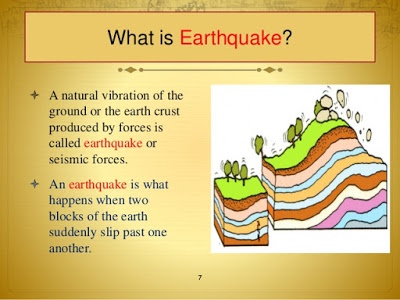 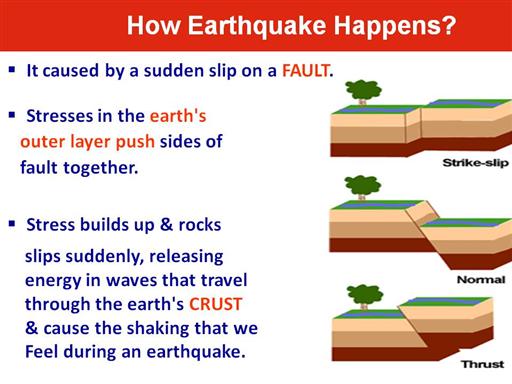 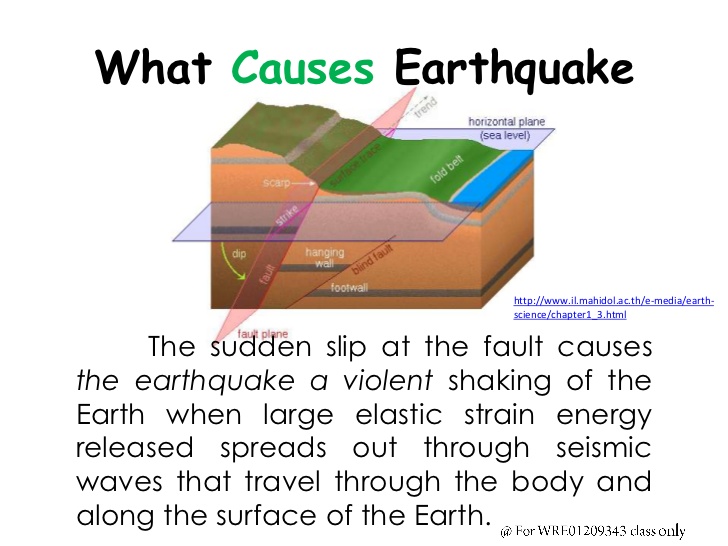 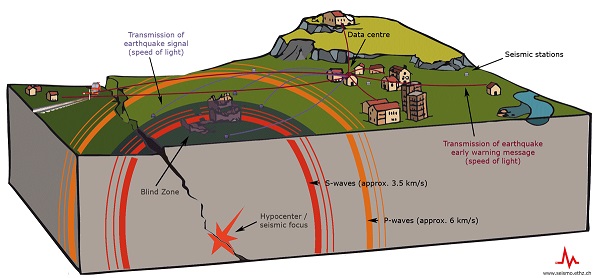 